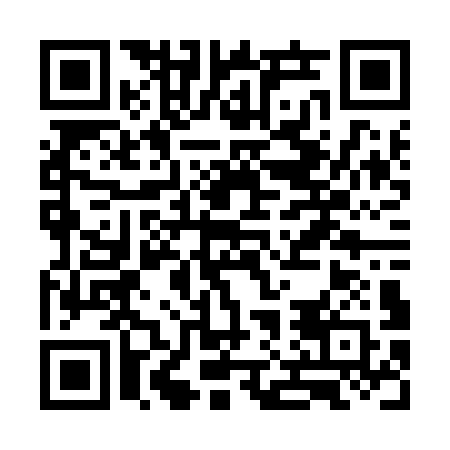 Ramadan times for Indulkana, AustraliaMon 11 Mar 2024 - Wed 10 Apr 2024High Latitude Method: NonePrayer Calculation Method: Muslim World LeagueAsar Calculation Method: ShafiPrayer times provided by https://www.salahtimes.comDateDayFajrSuhurSunriseDhuhrAsrIftarMaghribIsha11Mon6:186:187:361:475:167:577:579:1112Tue6:186:187:361:475:157:567:569:1013Wed6:196:197:371:465:157:557:559:0914Thu6:196:197:371:465:147:547:549:0715Fri6:206:207:381:465:147:537:539:0616Sat6:216:217:381:455:137:527:529:0517Sun6:216:217:391:455:137:517:519:0418Mon6:226:227:391:455:127:507:509:0319Tue6:226:227:401:455:127:497:499:0220Wed6:236:237:401:445:117:487:489:0121Thu6:236:237:411:445:107:477:478:5922Fri6:246:247:411:445:107:457:458:5823Sat6:256:257:421:435:097:447:448:5724Sun6:256:257:421:435:097:437:438:5625Mon6:266:267:431:435:087:427:428:5526Tue6:266:267:431:425:077:417:418:5427Wed6:276:277:441:425:077:407:408:5328Thu6:276:277:441:425:067:397:398:5229Fri6:286:287:451:425:057:387:388:5030Sat6:286:287:451:415:057:377:378:4931Sun6:296:297:461:415:047:367:368:481Mon6:296:297:461:415:037:357:358:472Tue6:306:307:471:405:037:337:338:463Wed6:306:307:471:405:027:327:328:454Thu6:316:317:481:405:017:317:318:445Fri6:316:317:481:395:007:307:308:436Sat6:326:327:491:395:007:297:298:427Sun5:325:326:4912:393:596:286:287:418Mon5:335:336:5012:393:586:276:277:409Tue5:335:336:5012:383:586:266:267:3910Wed5:335:336:5112:383:576:256:257:38